Kołaczkowo, dn. 18.08.2021 r.OŚ.6220.2.2021DECYZJAO ŚRODOWISKOWYCH UWARUNKOWANIACHNa podstawie art. 71 ust. 1 i ust. 2 pkt 2, art. 75 ust. 1 pkt 4, art. 84 oraz art. 85 ust. 1 i 2 pkt 2 ustawy z dnia 3 października 2008 r. o udostępnianiu informacji o środowisku i jego ochronie, 
udziale społeczeństwa w ochronie środowiska oraz o ocenach oddziaływania na środowisko 
(t.j. Dz. U. z 2021 r., poz. 247 ze zm.), a także § 3 ust. 1 pkt 54 lit. b rozporządzenia Rady Ministrów z dnia 10 września 2019 r. w sprawie przedsięwzięć mogących znacząco oddziaływać na środowisko (Dz. U. poz. 1839) oraz art. 104 i 107 ustawy z dnia 14 czerwca 1960 r. Kodeks postępowania administracyjnego (t.j. Dz. U.2021 r. poz. 735), po rozpatrzeniu wniosku złożonego przez Pełnomocnika firmy Solar Power 200 Sp. z o.o. z/s w Opolu, ul. Kochanowskiego 1/2, 45-091 Opole o wydanie decyzji o środowiskowych uwarunkowaniach dla przedsięwzięcia pn.: „Budowa farmy fotowoltaicznej EPV Sokolniki o łącznej mocy do 3 MW włącznie wraz z niezbędną infrastrukturą (w tym również etapowo) w miejscowości Sokolniki (dz. nr ewid. 4/1), gmina Kołaczkowo, powiat wrzesiński, województwo wielkopolskie”stwierdzam brak potrzeby przeprowadzenia ocenyoddziaływania przedsięwzięcia na środowiskooraz określamwarunki i wymagania dotyczące planowanego przedsięwzięciaw następującym zakresie:wszelkie prace związane z realizacją przedsięwzięcia, w tym ruch pojazdów prowadzić wyłącznie w porze dziennej, tj. w godz. 6.00 – 22.00;nie skupiać transformatorów oraz inwerterów w północno-zachodniej części działki 
ewid. nr 4/1, obręb Sokolniki;nie stosować ciągłego oświetlenia terenu farmy fotowoltaicznej i jej ogrodzenia
w porze nocnej;transformatory umieścić w prefabrykowanych, betonowych budynkach  lub stalowych kontenerach ze szczelną posadzką. W przypadku zastosowania transformatorów typu olejowego, należy wyposażyć je w szczelne misy olejowe o pojemności pozwalającej pomieścić całą objętość oleju znajdującego się w transformatorze oraz pozostałości po ewentualnej akcji gaśniczej;mycie paneli wykonywać przy użyciu wody demineralizowanej (bez użycia detergentów i środków chemicznych) lub w technologii bezwodnej (dopuszcza się stosowanie środków biodegradowalnych, obojętnych dla środowiska w przypadku silniejszych zabrudzeń);należy zastosować moduły fotowoltaiczne o powierzchni antyrefleksyjnej, zapobiegającej efektowi odbicia światła od powierzchni paneli;panele słoneczne montować na wysokości minimum 0,8 m mierząc od dolnej krawędzi paneli słonecznych do powierzchni ziemi;wykonać ogrodzenie ażurowe bez podmurówki z pozostawieniem minimum 0,2 m przerwy między ogrodzeniem a gruntem, tak aby umożliwić swobodne przemieszczanie się przez teren farmy fotowoltaicznej płazów, gadów i drobnych ssaków,na etapie prowadzenia prac ziemnych codziennie przed rozpoczęciem prac kontrolować wykopy, a uwięzione w nich zwierzęta niezwłocznie przenosić w bezpieczne miejsce. Kontrolę przeprowadzić także bezpośrednio przed zasypaniem wykopów;na etapie eksploatacji elektrowni fotowoltaicznej koszenie roślinności pokrywającej jej teren prowadzić w okresie od 1 sierpnia do końca lutego, tj. poza okresem lęgowym ptaków;w przypadku upraw traw między rzędami paneli fotowoltaicznych, nie stosować nawozów sztucznych i pestycydów;wprowadzić zieleń osłonowo-izolacyjną wzdłuż północnego ogrodzenia farmy fotowoltaicznej na długości nie mniejszej niż 100 m począwszy od północno-zachodniego narożnika działki objętej wnioskiem wzdłuż granicy z działką ewid. nr 4/2, obręb Sokolniki. Do celu tego nie wykorzystywać obcych gatunków roślin;eksploatację przedsięwzięcia prowadzić z użyciem paneli fotowoltaicznych o maksymalnej łącznej mocy do 3 MW, na działce o nr ew. 4/1, obręb Sokolniki, gm. Kołaczkowo;nie budować na terenie inwestycji szczelnie utwardzonych dróg i placów wewnętrznych;teren budowy, miejsca postoju pojazdów i maszyn, wyposażyć w sorbenty i biopreparaty neutralizujące wycieki paliw i płynów eksploatacyjnych, właściwe w zakresie ilości i rodzaju potencjalnego zagrożenia, mogącego wystąpić w następstwie sytuacji awaryjnych;zanieczyszczony substancjami ropopochodnymi grunt należy wybrać i przekazać upoważnionym do neutralizacji podmiotom;korzystać z maszyn i urządzeń budowlanych sprawnych technicznie;prace serwisowe maszyn i urządzeń wykorzystywanych do prac budowlanych 
a także ich tankowanie wykonywać poza terenem realizacji inwestycji;ścieki bytowe z zaplecza podczas budowy należy gromadzić w przenośnych szczelnych toaletach i okresowo wywozić przy pomocy podmiotów posiadających stosowne zezwolenia w tym zakresie;gospodarować wytworzonymi odpadami w taki sposób, aby minimalizować 
ich powstawanie, odpady magazynować selektywnie w wydzielonych miejscach oraz przekazywać je podmiotom posiadającym stosowne zezwolenia w zakresie gospodarowania odpadami, na wszystkich etapach inwestycji (realizacji, eksploatacji i likwidacji);wody opadowo-roztopowe rozprowadzać na tereny biologicznie czynne na terenie zainwestowania.Inwestor:Solar Power 200 Sp. z o.o. z/s w Opoluul. Kochanowskiego 1/2, 45-091 OpoleIntegralną częścią decyzji jest charakterystyka przedsięwzięcia.UzasadnienieW dniu 15.04.2021 r. Pełnomocnik firmy Solar Power 200 Sp. z o.o. z/s w Opolu, ul. Kochanowskiego 1/2, 45-091 Opole wystąpił do Wójta Gminy Kołaczkowo z wnioskiem o wydanie decyzji o środowiskowych uwarunkowaniach dla przedsięwzięcia pn.: „Budowa farmy fotowoltaicznej EPV Sokolniki o łącznej mocy do 3 MW włącznie wraz z niezbędną infrastrukturą (w tym również etapowo) w miejscowości Sokolniki (dz. nr ewid. 4/1), gmina Kołaczkowo, powiat wrzesiński, województwo wielkopolskie.”Teren, na którym planowane jest przedsięwzięcie nie jest objęty miejscowym planem zagospodarowania przestrzennego.Na podstawie art. 75 ust. 1 pkt 4 ustawy z dnia 3 października 2008 r. o udostępnieniu informacji o środowisku i jego ochronie, udziale społeczeństwa w ochronie środowiska oraz ocenach oddziaływania na środowisko (t.j. Dz. U. z 2021 r., poz. 247 ze zm.) (dalej: u.o.o.ś.), stwierdzono, że organem właściwym do wydania decyzji o środowiskowych uwarunkowaniach jest wójt.Uzyskanie decyzji o środowiskowych uwarunkowaniach jest wymagane dla planowanych przedsięwzięć mogących zawsze znacząco oddziaływać na środowisko i przedsięwzięć mogących potencjalnie znacząco oddziaływać na środowisko. 	Planowane przedsięwzięcie zakwalifikowano zgodnie z § 3 ust. 1 pkt 54 lit. b Rozporządzenia Rady Ministrów z 9 listopada 2010 r. w sprawie przedsięwzięć mogących znacząco oddziaływać na środowisko (Dz. U. z 2019, poz. 1839) do przedsięwzięć mogących potencjalnie znacząco oddziaływać na środowisko jako zabudowa przemysłowa, w tym zabudowa systemami fotowoltaicznymi, lub magazynowa, wraz z towarzyszącą jej infrastrukturą, o powierzchni zabudowy nie mniejszej niż 1 ha na obszarach innych niż wymienione w lit. a, dla których obowiązek przeprowadzenia oceny oddziaływania na środowisko może zostać stwierdzony.	Do wniosku została dołączona karta informacyjna przedsięwzięcia (dalej: k.i.p.) opracowana pod kierownictwem R. Kowalczyka, mapa ewidencyjna obejmująca przewidywany teren, na którym będzie realizowane przedsięwzięcie oraz obejmująca obszar, na który będzie 
ono oddziaływać, wypis z rejestru gruntów, informatyczny nośnik danych z ich zapisem w formie elektronicznej (w czterech egzemplarzach), opłata skarbowa oraz pełnomocnictwo.W związku z tym, iż wniosek zawierał braki formalne organ pismem znak sprawy: OŚ.6220.2.2021 z dn. 19.04.2021 r. wezwał Wnioskodawcę w terminie 14 dni od daty otrzymania wezwania do usunięcia braków złożonego wniosku o wydanie decyzji o środowiskowych uwarunkowaniach tj. o przedłożenie wypisu z rejestru gruntów lub inny dokument, w postaci papierowej lub elektronicznej, wydane przez organ prowadzący ewidencję gruntów i budynków, pozwalający na ustalenie stron postępowania, zawierający co najmniej numer działki ewidencyjnej oraz, o ile zostały ujawnione: numer jej księgi wieczystej, imię i nazwisko albo nazwę oraz adres podmiotu ewidencyjnego, obejmujący przewidywany teren, na którym będzie realizowane przedsięwzięcie, oraz obejmujący obszar, o którym mowa w ust. 3a zdanie drugie, z zastrzeżeniem ust. 1a. - art. 74 ust. 1 pkt 6 u.o.o.ś.Wnioskodawca w odpowiedzi na ww. pismo zwrócił się do Wójta Gminy Kołaczkowo 
w dniu 10.05.2021 r. o przedłużenie terminu zakreślonego w wezwaniu organu motywując tym, że nadal oczekuje na reakcję organu prowadzącego ewidencję gruntów. Organ przychylił się 
do tej prośby i w piśmie znak sprawy: OŚ.6220.2.2021 z dnia 12.05.2021 r. wyznaczył nowy termin na uzupełnienie braków wniosku doręczonego organowi w dniu 15.04.2021 r. o wydanie decyzji o środowiskowych uwarunkowaniach dla ww. przedsięwzięcia w terminie do 07.06.2021 r. 
W tym samym dniu tj. 12.05.2021 r. do organu wpłynęło stosowne uzupełnienie.O wszczęciu postępowania zawiadomiono strony postępowania pismem znak sprawy: OŚ.6220.2.2021 z dn. 14.05.2021 r., które mogły zapoznać się z dokumentacją sprawy, składać uwagi i wnioski w siedzibie Urzędu Gminy w Kołaczkowie przy ul. Plac Władysława Reymonta 3 
w godz. urzędowania. Dodatkowo Wójt Gminy Kołaczkowo obwieszczeniem zgodnie z art. 61 § 4 oraz art. 49 ustawy z dnia 14 czerwca 1960 r. Kodeks postępowania administracyjnego (dalej: k.p.a.) (Dz.U.2021.735 t.j.), w związku z art. 74 ust. 3 u.o.o.ś. zawiadomił w charakterze strony prowadzonego postępowania, osoby, którym przysługuje prawo rzeczowe do nieruchomości 
tj. dz. nr ewid. 75 (obręb ewidencyjny 303001_2.0112.75) o wszczęciu postępowania w sprawie wydania decyzji o środowiskowych uwarunkowaniach dla ww. przedsięwzięcia. Organ poinformował również o uprawnieniach stron tego postępowania wynikających z art. 10 i 73 § 1 k.p.a. do czynnego udziału w każdym etapie postępowania, tj. o możliwości zapoznania się z dokumentacją sprawy, składania uwag i wniosków w siedzibie Urzędu Gminy w Kołaczkowie, przy ul. Plac Reymonta 3, pok. nr 11, w godz. urzędowania (pon. 8-16, wt-pt. 7-15) osobiście, przez pełnomocnika 
lub na piśmie, a także za pomocą poczty elektronicznej na adres: ug@kolaczkowo.pl 
lub srodowisko@kolaczkowo.pl.W toku prowadzonego postępowania, na podstawie art. 64 ust. 1 pkt 1, 2 i 4 u.o.o.ś., Wójt Gminy Kołaczkowo pismem znak sprawy: OŚ.6220.2.2021 z dn. 14.05.2021 r., 
wystąpił z zapytaniem do Regionalnego Dyrektora Ochrony Środowiska w Poznaniu, Państwowego Powiatowego Inspektora Sanitarnego we Wrześni oraz Dyrektora Zarządu Zlewni Wód Polskich w Kole o wydanie opinii w sprawie obowiązku przeprowadzenia oceny oddziaływania przedsięwzięcia na środowisko i określenia zakresu raportu o oddziaływaniu przedsięwzięcia na środowisko dla planowanego przedsięwzięcia.Ww. organy opiniujące jednoznacznie w przesłanych opiniach uznały, 
iż dla ww. przedsięwzięcia nie ma potrzeby przeprowadzenia oceny oddziaływania na środowisko. Opinie wpłynęły do organu w dniach: 27.05.2021 r. (za pośrednictwem Poczty Polskiej) – Państwowy Powiatowy Inspektor Sanitarny we Wrześni, znak sprawy: ON.NS.9011.237.2021 z dnia 25.05.2021 r.31.05.2021 r. (za pośrednictwem Poczty Polskiej) – Dyrektor Zarządu Zlewni Wód Polskich w Kole, znak sprawy: PO.ZZŚ.3.435.192.2021.RG z dnia 27.05.2021 r.Dyrektor Zarządu Zlewni Wód Polskich w Kole w ww. opinii wskazał również na konieczność określenia w decyzji o środowiskowych uwarunkowaniach następujących warunków:eksploatację przedsięwzięcia prowadzić z użyciem paneli fotowoltaicznych o maksymalnej łącznej mocy do 3 MW, na działce o nr ew. 4/1, obręb Sokolniki, gm. Kołaczkowo;należy zastosować moduły fotowoltaiczne o powierzchni antyrefleksyjnej, zapobiegającej efektowi odbicia światła od powierzchni paneli;w przypadku zastosowania transformatorów typu olejowego, należy wyposażyć je w szczelne misy olejowe o pojemności pozwalającej pomieścić całą objętość oleju znajdującego się w transformatorze oraz pozostałości po ewentualnej akcji gaśniczej;nie budować na terenie inwestycji szczelnie utwardzonych dróg i placów wewnętrznych;teren budowy, miejsca postoju pojazdów i maszyn, wyposażyć w sorbenty i biopreparaty neutralizujące wycieki paliw i płynów eksploatacyjnych, właściwe w zakresie ilości i rodzaju potencjalnego zagrożenia, mogącego wystąpić w następstwie sytuacji awaryjnych;zanieczyszczony substancjami ropopochodnymi grunt należy wybrać i przekazać upoważnionym do neutralizacji podmiotom;korzystać z maszyn i urządzeń budowlanych sprawnych technicznie;prace serwisowe maszyn i urządzeń wykorzystywanych do prac budowlanych,
 a także ich tankowanie wykonywać poza terenem realizacji inwestycji;ścieki bytowe z zaplecza podczas budowy należy gromadzić w przenośnych szczelnych toaletach i okresowo wywozić przy pomocy podmiotów posiadających stosowne zezwolenia w tym zakresie;w przypadku zaistnienia potrzeby, mycie paneli wykonywać przy użyciu wody demineralizowanej (bez użycia detergentów i środków chemicznych) lub w technologii bezwodnej;w przypadku upraw traw między rzędami paneli fotowoltaicznych, nie stosować nawozów sztucznych i pestycydów;gospodarować wytworzonymi odpadami w taki sposób, aby minimalizować 
ich powstawanie, odpady magazynować selektywnie w wydzielonych miejscach oraz przekazywać je podmiotom posiadającym stosowne zezwolenia w zakresie gospodarowania odpadami, na wszystkich etapach inwestycji (realizacji, eksploatacji i likwidacji);wody opadowo-roztopowe rozprowadzać na tereny biologicznie czynne na terenie zainwestowania;ogrodzenie należy zaprojektować i wykonać w sposób umożliwiający swobodne przemieszczanie się przez teren farmy fotowoltaicznej płazów, gadów i drobnych ssaków, bez podmurówki, pozostawiając wolną przestrzeń około 15-20 cm pomiędzy ogrodzeniem a powierzchnią gruntu.21.07.2021 r. (za pośrednictwem ePUAP) – Regionalny Dyrektor Ochrony Środowiska w Poznaniu, znak sprawy: WOO-IV.4220.785.2021.WR.4 z dnia 21.07.2021 r.Regionalny Dyrektor Ochrony Środowiska w Poznaniu przed wydaniem ww. opinii: 
zwrócił się do Wójta Gminy Kołaczkowo pismem z dnia 31.05.2021 r. – znak sprawy: 
WOO-IV.4220.785.2021.WR.1 o przedłożenie oświadczenia wraz z uzasadnieniem w oparciu 
o analizę przesłanek zawartych w art. 24m ust. 2 ustawy z dnia 8 marca 1990 r. o samorządzie gminnym (organ przesłał je do Regionalnego Dyrektora Ochrony Środowiska w Poznaniu 2.06.2021 r.);wezwał Inwestora pismem z dnia 17.06.2021 r.– znak sprawy: WOO-IV.4220.785.2021.WR.2 do uzupełnienia k.i.p (Inwestor stosowne wyjaśnienia do Regionalnego Dyrektora Ochrony Środowiska w Poznaniu uzupełnił przedkładając pismo z dnia 5.07.2021 r.);powiadomił Wójta Gminy Kołaczkowo pismem z dnia 17.06.2021 r. – znak sprawy: 
WOO-IV.4220.785.2021.WR.3, że z uwagi na konieczność uzupełnienia karty informacyjnej przedsięwzięcia sprawa zostanie załatwiona w terminie 14 dni od otrzymania przedmiotowych wyjaśnień.Regionalny Dyrektor Ochrony Środowiska w Poznaniu w ww. opinii wskazał również na konieczność uwzględnienia w decyzji o środowiskowych uwarunkowaniach następujących warunków:wszelkie prace związane z realizacją przedsięwzięcia, w tym ruch pojazdów prowadzić wyłącznie w porze dziennej, tj. w godz. 6.00 – 22.00;nie skupiać transformatorów oraz inwerterów w północno-zachodniej części 
działki ewid. nr 4/1, obręb Sokolniki;nie stosować ciągłego oświetlenia terenu farmy fotowoltaicznej i jej ogrodzenia
w porze nocnej;transformatory umieścić w prefabrykowanych, betonowych budynkach lub stalowych kontenerach ze szczelną posadzką. W przypadku zastosowania transformatorów olejowych, wyposażyć je w szczelne misy mogące pomieścić całą zawartość oleju oraz pozostałości po ewentualnej akcji gaśniczej;do mycia paneli fotowoltaicznych stosować czystą wodę. Dopuszcza się stosowanie środków biodegradowalnych, obojętnych dla środowiska w przypadku silniejszych zabrudzeń;zastosować panele o powierzchni antyrefleksyjnej;panele słoneczne montować na wysokości minimum 0,8 m mierząc od dolnej krawędzi paneli słonecznych do powierzchni ziemi;wykonać ogrodzenie ażurowe bez podmurówki z pozostawieniem minimum 0,2 m przerwy między ogrodzeniem a gruntem;na etapie prowadzenia prac ziemnych codziennie przed rozpoczęciem prac kontrolować wykopy, a uwięzione w nich zwierzęta niezwłocznie przenosić
w bezpieczne miejsce. Kontrolę przeprowadzić także bezpośrednio przed zasypaniem wykopów;na etapie eksploatacji elektrowni fotowoltaicznej koszenie roślinności pokrywającej jej teren prowadzić w okresie od 1 sierpnia do końca lutego, tj. poza okresem lęgowym ptaków;wprowadzić zieleń osłonowo-izolacyjną wzdłuż północnego ogrodzenia farmy fotowoltaicznej na długości nie mniejszej niż 100 m począwszy od północno-zachodniego narożnika 
działki objętej wnioskiem wzdłuż granicy z działką ewid. nr 4/2, obręb Sokolniki. 
Do celu tego nie wykorzystywać obcych gatunków roślin.Ww. warunki wskazane w opinii Dyrektora Zarządu Zlewni Wód Polskich w Kole oraz Regionalnego Dyrektora Ochrony Środowiska w Poznaniu znalazły odzwierciedlenie 
w sentencji niniejszej decyzji.W dniu 26.07.2021 r. organ otrzymał od Regionalnego Dyrektora Ochrony Środowiska 
w Poznaniu pismo z dnia 20.07.2021 r. – znak sprawy: WOO-IV.4220.785.2021.WR.5  z dodatkowymi materiałami zgromadzonymi podczas postępowania wyjaśniającego – uzupełnienie k.i.p 
przez Wnioskodawcę pismo z dnia 5.07.2021 r.Stosownie do art. 10 §1 k.p.a. organ pismem znak sprawy: OŚ.6220.2.2021 
z dnia 26.07.2021 r. zawiadomił strony postępowania, iż zebrał już wystarczające dowody i materiały do wydania decyzji o środowiskowych uwarunkowaniach dla przedsięwzięcia pn.: „Budowa farmy fotowoltaicznej EPV Sokolniki o łącznej mocy do 3 MW włącznie wraz z niezbędną infrastrukturą (w tym również etapowo) w miejscowości Sokolniki (dz. nr ewid. 4/1), gmina Kołaczkowo, powiat wrzesiński, województwo wielkopolskie.” Natomiast obwieszczeniem zgodnie z art. 61 § 4 oraz art. 49 ustawy z dnia 14 czerwca 1960 r. k.p.a., w związku z art. 74 ust. 3 u.o.o.ś. o powyższym zawiadomiono w charakterze strony prowadzonego postępowania, osoby, którym przysługuje prawo rzeczowe do nieruchomości tj. dz. nr ewid. 75 (obręb ewidencyjny 303001_2.0112.75). Organ poinformował również o wydanych opiniach Państwowego Powiatowego Inspektora Sanitarnego we Wrześni, Regionalnego Dyrektora Ochrony Środowiska w Poznaniu oraz Dyrektora Zarządu Zlewni Wód Polskich w Kole. Strony w określonym terminie 7 dni od otrzymania tegoż zawiadomienia nie wniosły żadnych uwag i nie zgłosiły zastrzeżeń.W myśl art. 84 ust. 1 u.o.o.ś., w niniejszej decyzji stwierdza się brak przeprowadzenia oceny oddziaływania na środowisko dla planowanego przedsięwzięcia.Biorąc pod uwagę kryteria wymienione w art. 63 ust. 1 u.o.o.ś. przeanalizowano: 
rodzaj, cechy i skalę przedsięwzięcia, wielkość zajmowanego terenu, zakres robót związanych z jego realizacją, prawdopodobieństwo, czas trwania, zasięg oddziaływania, możliwości ograniczenia oddziaływania oraz odwracalność oddziaływania, powiązania z innymi przedsięwzięciami,
a także wykorzystanie zasobów naturalnych, różnorodność biologiczną, emisję i uciążliwości związane z eksploatacją przedsięwzięcia, gęstość zaludnienia wokół przedsięwzięcia 
oraz usytuowanie przedsięwzięcia względem obszarów wymagających specjalnej ochrony 
ze względu na występowanie gatunków roślin, grzybów i zwierząt, ich siedlisk lub siedlisk przyrodniczych objętych ochroną, w tym obszarów Natura 2000.Odnosząc się do art. 63 ust. 1 pkt 1 lit. a ustawy ooś na podstawie k.i.p. ustalono, 
że planowane przedsięwzięcie będzie polegać na budowie farmy fotowoltaicznej EPV Sokolniki o mocy do 3 MW na działce ewid. nr 4/1, obręb Sokolniki, gmina Kołaczkowo, powiat wrzesiński. 
Farma będzie obejmowała 3 750–10 000 sztuk paneli fotowoltaicznych o mocy jednostkowej 
300–800 Wp, inwertery, do 3 transformatorów umieszczonych w stacjach transformatorowych, miejsca postojowe, okablowanie oraz ogrodzenie. Wnioskodawca dopuszcza możliwość realizacji przedsięwzięcia etapowo. Powierzchnia przeznaczona pod przedsięwzięcie wynosi do 3,86 ha 
i jest równa powierzchni działki objętej wnioskiem.Biorąc pod uwagę rodzaj, skalę i cechy przedmiotowego przedsięwzięcia, uwzględniając fakt, iż elektrownia słoneczna w trakcie swojej eksploatacji nie będzie źródłem emisji substancji 
do środowiska, odnosząc się do zapisów art. 63 ust. 1 pkt 1 lit. d ustawy ooś, nie przewiduje się 
jej wpływu na stan jakości powietrza w rejonie zainwestowania. Jedynie na etapie realizacji przedsięwzięcia, źródłem emisji substancji do powietrza będą procesy spalania paliw w silnikach pojazdów pracujących na placu budowy. Będzie to jednak oddziaływanie okresowe, punktowe i ustanie po zakończeniu prac budowlanych.Odnosząc się do art. 63 ust. 1 pkt 3 lit. a, c, d oraz e ustawy ooś ustalono,
że przedsięwzięcie zaplanowano do realizacji na gruntach ornych. Na podstawie k.i.p. 
i jej uzupełnienia oraz ogólnodostępnych danych przestrzennych ustalono, że najbliższe tereny chronione akustycznie znajdują się w odległości 40 m od granicy terenu zainwestowania. Zgodnie z danymi zawartymi w k.i.p. ustalono, że źródłem emisji hałasu na etapie realizacji przedsięwzięcia będą przede wszystkim urządzenia montażowe oraz pojazdy poruszające się po terenie zainwestowania. Wszelkie prace oraz ruch pojazdów zostaną ograniczone do pory dnia, 
co uwzględniono w warunkach niniejszej decyzji. Będą to krótkotrwałe i odwracalne uciążliwości. Na etapie funkcjonowania farmy fotowoltaicznej głównym źródłem hałasu będą maksymalnie 3 transformatory i inwertery. Biorąc pod uwagę przeciętne parametry akustyczne transformatorów oraz inwerterów stosowanych na farmach fotowoltaicznych zobowiązano Wnioskodawcę do nieskupiania infrastruktury farmy fotowoltaicznej będącej źródłem hałasu 
w części północno-wschodniej działki objętej wnioskiem. Zdaniem tutejszego organu warunek 
ten gwarantuje, że na granicy terenów chronionych akustycznie nie dojdzie do przekroczenia dopuszczalnych poziomów hałasu określonych w rozporządzeniu Ministra Środowiska 
z dnia 14 czerwca 2007 r. w sprawie dopuszczalnych poziomów hałasu w środowisku 
(Dz. U. z 2014 r. poz. 112).Ponadto uwzględniając przyjęte rozwiązania techniczne, w tym napięcia infrastruktury energetycznej, nie przewiduje się, aby eksploatacja inwestycji mogła powodować przekroczenie dopuszczalnych poziomów pól elektromagnetycznych w środowisku określonych w rozporządzeniu Ministra Zdrowia z dnia 17 grudnia 2019 r. w sprawie dopuszczalnych poziomów pól elektromagnetycznych w środowisku (Dz. U. poz. 2448).W uzupełnieniu k.i.p. Wnioskodawca zadeklarował nieoświetlanie terenu farmy światłem ciągłym w porze nocnej co uwzględniono w warunkach niniejszego postanowienia mając 
na względzie na minimalizację oddziaływania na ludzi i przyrodę ożywioną.Jak ustalono na podstawie k.i.p. i jej uzupełnień oraz dokumentów będących
w posiadaniu Regionalnego Dyrektora Ochrony Środowiska w Poznaniu najbliższa farma fotowoltaiczna (planowana do realizacji) znajduje się w odległości 3,6 km. Uwzględniając ich lokalizację na gruntach rolnych, poza formami ochrony przyrody oraz rodzaj, skalę, charakter analizowanego przedsięwzięcia, złożoność oddziaływania oraz realizację zgodnie ze wskazanymi w niniejszej opinii warunkami, nie przewiduje się wystąpienia znaczących powiązań ani ponadnormatywnego kumulowania oddziaływań planowanej inwestycji z innymi przedsięwzięciami.W związku z zapisami art. 63 ust. 1 pkt 1 lit. e ustawy ooś, dotyczącymi ryzyka wystąpienia poważnej awarii, katastrof naturalnych i budowlanych, biorąc pod uwagę rodzaj planowanego przedsięwzięcia, przy uwzględnieniu używanych substancji i stosowanych technologii, 
należy stwierdzić, że nie należy ono do zakładów o dużym lub zwiększonym ryzyku wystąpienia poważnej awarii określonych w rozporządzeniu Ministra Rozwoju z dnia 29 stycznia 2016 r. 
w sprawie rodzajów i ilości znajdujących się w zakładzie substancji niebezpiecznych, decydujących o zaliczeniu zakładu do zakładu o zwiększonym lub dużym ryzyku wystąpienia poważnej awarii przemysłowej (Dz. U. poz. 138). Ponadto uwzględniając realizację i eksploatację przedsięwzięcia zgodnie z obowiązującymi normami i przepisami, ryzyko wystąpienia katastrof budowlanych będzie ograniczone. Teren planowanego przedsięwzięcia nie jest położony w strefie zagrożenia powodziowego, w strefie zagrożonej możliwością wystąpienia osuwisk, ruchów skorupy ziemskiej, klimatycznych i możliwych zdarzeń ekstremalnych. Przyjęte rozwiązania techniczne, 
w tym konstrukcja paneli oraz zastosowane materiały posiadające odpowiednie certyfikaty ograniczą wrażliwość przedsięwzięcia na zmiany klimatu. Ponadto przedsięwzięcie przyczyni się 
do zwiększenia produkcji energii odnawialnej, a tym samym do zmniejszenia emisji zanieczyszczeń do atmosfery z innych źródeł, co może wpłynąć pozytywnie na zmiany klimatu.Analizując kryteria wskazane w art. 63 ust. 1 pkt 3 lit. g ustawy ooś, z k.i.p. wynika,
że eksploatacja planowanego przedsięwzięcia nie będzie wiązała się ze stałym zapotrzebowaniem na wodę ani koniecznością odprowadzania ścieków. Projektowana elektrownia fotowoltaiczna będzie obiektem bezobsługowym; woda deszczowa będzie swobodnie spływała z paneli fotowoltaicznych i trafiała do gruntu. W k.i.p. dopuszczono możliwość mycia paneli fotowoltaicznych z wykorzystaniem wody, co uwzględniono w warunkach niniejszego postanowienia dopuszczając możliwość stosowania biodegradowalnych, obojętnych dla środowiska środków chemicznych w przypadku wystąpienia poważniejszych zabrudzeń. Na etapie budowy, w celu zabezpieczenia środowiska gruntowo-wodnego planuje się korzystać z przetransportowanych na teren inwestycji przenośnych toalet. W celu ochrony środowiska wodno-gruntowego zobowiązano Wnioskodawcę 
do umieszczenia transformatorów w prefabrykowanych, betonowych budynkach lub stalowych kontenerach ze szczelną posadzką oraz – w przypadku zamontowania transformatora 
olejowego – do wyposażenia go w szczelną misę, mogącą zmagazynować całą objętość oleju 
oraz pozostałości po ewentualnej akcji gaśniczej.W kontekście art. 63 ust. 1 pkt 1 lit. f ustawy ooś ustalono, że gospodarowanie odpadami 
na etapie realizacji i eksploatacji przedmiotowego przedsięwzięcia odbywać się będzie na zasadach określonych w aktualnie obowiązujących przepisach szczegółowych. Na etapie prac wykonawczych źródłem powstawania odpadów będą roboty ziemne oraz prace związane z montażem paneli. 
Z uwagi na specyfikę przedsięwzięcia należy uznać, że farma fotowoltaiczna na etapie eksploatacji, nie będzie stanowić znaczącego źródła powstawania odpadów. Wytwarzane będą jedynie odpady związane z utrzymaniem i konserwacją paneli, które będą na bieżąco przekazywane do dalszego zagospodarowania przez podmioty świadczące usługi w tym zakresie. Na etapie likwidacji powstające odpady zostaną przekazane podmiotom posiadającym odpowiednie zezwolenia 
w tym zakresie. Mając na uwadze powyższe nie przewiduje się negatywnego wpływu planowanego przedsięwzięcia na środowisko gruntowo-wodne w rejonie zainwestowania.Przedmiotowa działka znajduje się w obszarze Głównego Zbiornika Wód Podziemnych GZWP nr 143 Subzbiornik Inowrocław — Gniezno (zbiornik porowy, Pg-Ng; zaleganie warstwy wodonośnej od 90 m do 140 m, średnio na gł. 120 m). W odległości ok. 500 m na wschód od granicy działki 4/1, znajduje się ciek wodny o nazwie Wrześnica. Ustalono, że według charakterystyki Jednolitych Części Wód Podziemnych (JCWPd) planowana inwestycja znajduje się w granicach JCWPd o kodzie PLGW600061. Ocena jej stanu ilościowego to: dobry, ocena stanu chemicznego: dobry, ocena zagrożenia nieosiągnięcia celów środowiskowych: niezagrożona. Ponadto, przedsięwzięcie realizowane będzie na terenie obszaru Jednolitej Części Wód Powierzchniowych o kodzie PLRW60001718389 — Wrześnica, o złym stanie i ocenie ryzyka określonej jako zagrożona nieosiągnięciem celów środowiskowych. Zgodnie z załącznikiem do Rozporządzenia Rady Ministrów z dnia 18 października 2016 r. w sprawie Planu gospodarowania wodami na obszarze dorzecza Odry (Dz. U. z 2016 poz. 1967) w analizowanej zlewni JCWP brak jest możliwości technicznych osiągnięcia założonych celów ze względu na występowanie presji: nierozpoznanej i komunalnej. 
W programie działań zaplanowano działania podstawowe, polegające na porządkowaniu systemu gospodarki ściekowej oraz działania uzupełniające polegające na analizie stanu zlewni. 
W celu rozpoznania przyczyn nieosiągnięcia dobrego stanu zaplanowano również następujące działania: przeprowadzanie pogłębionej analizy presji w celu zaplanowania działań ukierunkowanych na redukcję fosforu. Z uwagi jednak na czas niezbędny dla wdrożenia działań 
a następnie konkretnych działań naprawczych, a także okres niezbędny aby wdrożone działania przyniosły wymierne efekty, dobry stan będzie mógł być osiągnięty do roku 2027. Stwierdzono, 
że planowane przedsięwzięcie nie narusza zapisów rozporządzenia Dyrektora Regionalnego Zarządu Gospodarki Wodnej w Poznaniu z dnia 2 kwietnia 2014 r. w sprawie warunków korzystania z wód regionu wodnego Warty (Dz. Urz. Woj. Wielkopolskiego z 2014 r., poz. 2129), 
zmienionego rozporządzeniem Dyrektora Regionalnego Zarządu Gospodarki Wodnej w Poznaniu 
z dnia 17 lipca 2017 r. zmieniającego rozporządzenie w sprawie warunków korzystania z wód regionu wodnego Warty (Dz. Urz. Woj. Wielkopolskiego z 2017 r., poz. 5165).Mając na względzie lokalizację, rodzaj i skalę przedmiotowego przedsięwzięcia oraz jego oddziaływanie, zastosowane rozwiązania i technologie stwierdza się brak możliwości negatywnego oddziaływania na pozostające w zasięgu oddziaływania jednolite części wód oraz nie stwierdza się negatywnego oddziaływania przedmiotowego przedsięwzięcia, powodującego zagrożenie dla realizacji celów środowiskowych, o których mowa w art. 56, art. 57, art. 59 i art. 61 ustawy z dnia 20 lipca 2017 r. — Prawo wodne, a określonych dla tych części wód 
w „Planie gospodarowania wodami na obszarze dorzecza Odry", przyjętym rozporządzeniem Rady Ministrów z dnia 18 października 2016 r. (Dz.U. z 2016 r., poz. 1967).Odnosząc się do art. 63 ust. 1 pkt 2 lit. a, b, c, d, f, g, h, i, j ustawy ooś ustalono,
że teren przedsięwzięcia nie jest zlokalizowany na obszarach wodno-błotnych i innych obszarach 
o płytkim poziomie zalegania wód podziemnych, w strefach ochronnych ujęć wód
i obszarach ochronnych zbiorników wód śródlądowych, obszarach wybrzeży i środowiska morskiego, górskiego, leśnego oraz obszarach przylegających do jezior. W k.i.p. wskazano, że przedsięwzięcie 
nie zostanie zlokalizowane na obszarach o krajobrazie mającym znaczenie historyczne, kulturowe oraz archeologiczne, a także na obszarach uzdrowiskowych i ochrony uzdrowiskowej. Przedsięwzięcie nie będzie zlokalizowane na obszarach o dużej gęstości zaludnienia. 
W związku z realizacją przedmiotowego przedsięwzięcia nie przewiduje się przekroczenia standardów jakości środowiska.Uwzględniając kryteria, o których mowa w art. 63 ust.1 pkt 1 lit. c ustawy ooś stwierdzono, 
iż eksploatacja planowanego przedsięwzięcia nie będzie wiązała się z nadmiernym wykorzystaniem zasobów naturalnych oraz wpływem na różnorodność biologiczną.Odnosząc się do art. 63 ust. 1 pkt 2 lit. e ustawy ooś stwierdzono, że przedsięwzięcie zostanie zlokalizowane poza obszarami chronionymi na podstawie ustawy z dnia 16 kwietnia 2004 r. 
o ochronie przyrody (Dz. U. z 2021 r. poz. 1098). Najbliżej płożonymi są obszary Natura 2000: obszar mający znaczenie dla Wspólnoty Ostoja Nadwarciańska PLH300009 oraz obszar specjalnej ochrony ptaków Dolina Środkowej Warty PLB300002 oddalone od przedmiotowego przedsięwzięcia o 7,3 km.Planowana elektrownia fotowoltaiczna zlokalizowana jest także poza korytarzami ekologicznymi.Przedmiotowe przedsięwzięcie zlokalizowane jest na gruntach ornych, na których 
nie występują drzewa i krzewy. W jej otoczeniu występują grunty rolne oraz rozproszona zabudowa zagrodowa. Wschodnią granicę stanowi droga.Z k.i.p. i jej uzupełnienia wynika, że teren farmy fotowoltaicznej nie zostanie obsiany, 
będzie natomiast wykaszany. Dla ochrony ptaków lęgowych zobowiązano Wnioskodawcę do koszenia terenu farmy fotowoltaicznej poza okresem lęgowym ptaków, który dla większości gatunków ptaków krajobrazu rolniczego przypada przeciętnie od 1 marca do 31 lipca. Określono również warunek montażu paneli słonecznych na wysokości co najmniej 0,8 m nad ziemią co pozwoli na rozwój roślinności i w konsekwencji, umożliwi ptakom wyprowadzenie lęgów, a roślinom zawiązywanie nasion. Dla ochrony zwierząt na etapie prowadzenia prac ziemnych oraz w celu umożliwienia migracji drobnym zwierzętom na etapie eksploatacji przedsięwzięcia nałożono warunek regularnych kontroli wykopów, uwalniania uwięzionych w nich zwierząt oraz warunek wykonania ażurowego ogrodzenia bez podmurówki z pozostawieniem minimum 0,2 m przerwy między ogrodzeniem, a gruntem. Aby zmniejszyć efekt olśnienia nałożono warunek zastosowania paneli słonecznych o powierzchni antyrefleksyjnej, co ograniczy negatywne oddziaływanie na ptaki.W uzupełnieniu k.i.p. Wnioskodawca dopuścił możliwość posadzenia na ogrodzeniu 
farmy fotowoltaicznej od strony zabudowy pnących gatunków roślin pełniących funkcję 
osłonowo-izolacyjną. Biorąc pod uwagę bliskość zabudowy mieszkaniowej miejscowości Sokolniki, tutejszy organ uwzględnił to w warunkach niniejszego postanowienia precyzując długość i lokalizację zieleni oraz dodając dla ochrony rodzimej bioróżnorodności warunek niewykorzystywania 
do tego celu obcych gatunków roślin.Mając na względzie lokalizację planowanego przedsięwzięcia na gruncie ornym, poza formami ochrony przyrody, brak konieczności wycinki drzew i krzewów oraz realizację przedsięwzięcia zgodnie z nałożonymi w niniejszym postanowieniu warunkami, nie przewiduje się znaczącego negatywnego oddziaływania przedsięwzięcia na środowisko przyrodnicze, w tym na różnorodność biologiczną, rozumianą m.in. jako liczebność i kondycję populacji występujących gatunków, w szczególności chronionych, rzadkich lub ginących gatunków roślin, zwierząt i grzybów. Realizacja przedsięwzięcia nie wpłynie także na obszary chronione, w szczególności na siedliska przyrodnicze, gatunki roślin 
i zwierząt oraz ich siedliska, dla których ochrony zostały wyznaczone obszary Natura 2000, 
a także nie spowoduje pogorszenia integralności poszczególnych obszarów Natura 2000 
lub ich powiązań z innymi obszarami. Ponadto przedsięwzięcie nie spowoduje utraty i fragmentacji siedlisk oraz nie wpłynie niekorzystnie na korytarze ekologiczne.Zgodnie z art. 63 ust. 1 pkt 3 ustawy ooś przeanalizowano zasięg, wielkość i złożoność oddziaływania, jego prawdopodobieństwo, czas trwania, częstotliwość i odwracalność, możliwości ograniczenia oddziaływania, a także możliwość powiązań z innymi przedsięwzięciami ustalono, 
że realizacja planowanego przedsięwzięcia nie pociągnie za sobą zagrożeń dla środowiska 
i przedmiotowe przedsięwzięcie nie będzie transgranicznie oddziaływać na środowisko.Realizacja przedsięwzięcia nie spowoduje istotnego pogorszenia poszczególnych elementów środowiska i nie będzie stwarzała znacznych zagrożeń dla środowiska pod warunkiem eksploatacji obiektu zgodnie z zaleceniami rozwiązań technicznych oraz nie będzie powodować uciążliwości akustycznej na najbliższych terenach podlegających ochronie przed hałasem. Inwestycja nie będzie stwarzała też zagrożeń dla środowiska pod względem wymagań higienicznych i zdrowotnych. Z uwagi na charakter i stopień złożoności oddziaływania przedsięwzięcia na środowisko oraz brak znacząco negatywnego wpływu na obszary wymagające specjalnej ochrony ze względu 
na występowanie gatunków roślin, grzybów i zwierząt, ich siedlisk lub siedlisk przyrodniczych objętych ochroną oraz po zapoznaniu się z załączonymi do wniosku dokumentami oraz przeanalizowaniu i uwzględnieniu łącznie uwarunkowań z art. 63 ust. 1 u.o.o.ś., a także biorąc pod uwagę opinie organów opiniujących, organ uznał, że po zrealizowaniu przez Inwestora wszystkich warunków zawartych w przedłożonych dokumentach oraz w niniejszej decyzji, planowane przedsięwzięcie będzie zgodne z wymaganiami przepisów o ochronie środowiska 
i nie znalazł podstaw do stwierdzenia potrzeby przeprowadzenia oceny oddziaływania przedsięwzięcia na środowisko. Wnikliwie rozważając całość sprawy orzeczono jak w sentencji niniejszej decyzji.PouczenieDecyzję o środowiskowych uwarunkowaniach dołącza się do wniosku o wydanie decyzji, o której mowa w art. 72 ust. 1 oraz zgłoszenia, o którym mowa w art. 72 ust. 1a u.o.o.ś., Złożenie wniosku lub dokonanie zgłoszenia powinno nastąpić w terminie 6 lat od dnia, 
w którym decyzja o środowiskowych uwarunkowaniach stała się ostateczna. Złożenie wniosku, o którym mowa w pkt 1, może nastąpić w terminie 10 lat od dnia, 
w którym decyzja o środowiskowych uwarunkowaniach stała się ostateczna, o ile strona, która złożyła wniosek o wydanie decyzji o środowiskowych uwarunkowaniach
lub podmiot, na który została przeniesiona ta decyzja, otrzymali, przed upływem terminu, o którym mowa w pkt 1 od organu, który wydał decyzję o środowiskowych uwarunkowaniach stanowisko, że realizacja planowanego przedsięwzięcia przebiega etapowo oraz, że aktualne są warunki realizacji przedsięwzięcia zawarte w decyzji o środowiskowych uwarunkowaniach lub postanowieniu, o którym mowa w art. 90 ust. 1 u.o.o.ś., jeżeli było wydane. Zajęcie stanowiska następuje w drodze postanowienia na podstawie informacji na temat stanu środowiska i możliwości realizacji warunków wynikających z decyzji o środowiskowych uwarunkowaniach.Decyzja o środowiskowych uwarunkowaniach wiąże organy, o których mowa 
w art. 86 u.o.o.ś.Od niniejszej decyzji przysługuje stronom odwołanie do Samorządowego Kolegium Odwoławczego w Poznaniu al. Niepodległości 16/18, za pośrednictwem tutejszego organu w terminie 14 dni od daty jej doręczenia.W trakcie biegu terminu do wniesienia odwołania strona może zrzec się prawa do wniesienia odwołania wobec organu administracji publicznej, który wydał decyzję. 
Z dniem doręczenia organowi administracji publicznej oświadczenia o zrzeczeniu się prawa do wniesienia odwołania przez ostatnią ze stron postępowania, decyzja staje się ostateczna i prawomocna.Załącznik: Charakterystyka przedsięwzięcia.WÓJTTERESA WASZAKOtrzymują:Inwestor/Wnioskodawca (Pełnomocnik);Strony postępowania wg rozdzielnika w aktach sprawy;Organy opiniujące:Państwowy Powiatowy Inspektor Sanitarny we Wrześni,Regionalny Dyrektor Ochrony Środowiska w Poznaniu,Dyrektor Zarządu Zlewni Wód Polskich w Kole;Organ wydający decyzję: Wójt Gminy Kołaczkowo (a/a).Do wiadomości:Organ(-y) ochrony środowiska** Organ właściwy do wydania decyzji o środowiskowych uwarunkowaniach przekazuje ostateczne decyzje, 
o których mowa w art. 71 ust. 1, wraz z kopią załączników organowi ochrony środowiska, o którym mowa 
w art. 378 ustawy z dnia 27 kwietnia 2001 r. Prawo ochrony środowiska.Zamieszczono:Zgodnie z art. 72 ust. 6 u.o.oś. treść decyzji w Biuletynie Informacji Publicznej 
(na okres 14 dni).Zgodnie z art. 85 ust 3 u.o.o.ś. OBWIESZCZENIE-ZAWIADOMINIE Wójta Gminy Kołaczkowo 
o wydaniu decyzji o środowiskowych uwarunkowaniach w Biuletynie Informacji Publicznej 
oraz na tablicy ogłoszeń w:budynku urzędu gminy,sołectwie SOKOLNIKI.Sprawę prowadzi: Olga Pietrzykowska, tel. 61 43-80-341, email: srodowisko@kolaczkowo.pl, pokój 11.Urząd Gminy w Kołaczkowie tel. 61 43-80-330, 61 43-85-324, fax: 61 43-85-488, www.kolaczkowo.pl, email: ug@kolaczkowo.plZałącznikdo decyzji o środowiskowych uwarunkowaniachz dn. 18.08.2021 r. znak sprawy: OŚ.6220.2.2021CHARAKTERYSTYKA PRZEDSIĘWZIĘCIACharakterystyka przedsięwzięcia – stanowi załącznik do decyzji zgodnie z art. 84 ust. 2 ustawy z dnia 3 października 2008 roku o udostępnianiu informacji o środowisku i jego ochronie, udziale społeczeństwa w ochronie środowiska oraz o ocenach oddziaływania na środowisko 
(t.j. Dz. U. z 2021 r., poz. 247 ze zm.).Charakterystyka przedsięwzięcia pn.: „Budowa farmy fotowoltaicznej EPV Sokolniki o łącznej mocy 
do 3 MW włącznie wraz z niezbędną infrastrukturą (w tym również etapowo) w miejscowości Sokolniki (dz. nr ewid. 4/1), gmina Kołaczkowo, powiat wrzesiński, województwo wielkopolskie.”Przedmiotem planowanego przedsięwzięcia jest etapowana budowa elektrowni fotowoltaicznej przetwarzającej energię słoneczną na elektryczną i dostarczaną do sieci dystrybucyjnej. W zależności 
od wybranego docelowo wariantu technologicznego realizacji przedsięwzięcia będzie 
to EVP Sokolniki 3 x 1MW lub EVP Sokolniki 1 x 3MW. Powierzchnia działki 4/1, 
na której będą zainstalowane panele fotowoltaiczne wraz z infrastrukturą towarzyszącą wynosi 3,86 ha. Najbliższa linia średniego napięcia to linia przebiegająca przez teren działki 4/1. 
Planowaną inwestycję charakteryzować będą następujące parametry: stacje transformatorowe 
20/04 kV - 3 sztuki każda o mocy 1MW lub 1 sztuka o mocy 3MW, złącze kablowe typu ZK-SN-20 kV, wysokość paneli do 5 m, panele o mocy od 300Wp do 800Wp, ilość paneli od 3750 sztuk do 10000 sztuk. W ramach przedsięwzięcia wykonane zostaną również ogrodzenie całej elektrowni fotowoltaicznej, drogi technologiczne wewnętrzne (gruntowe), miejsca postojowe - do okresowej obsługi elektrowni. Aktualnie teren przedsięwzięcia nie jest ani zainwestowany ani ogrodzony. W całości powierzchnię stanowią użytki rolne - nie stwierdzono występowania zieleni wysokiej ani krzewiastej. Najbliżej położone tereny zainwestowane to działka nr 3, której część siedliskowa położona w odległości około 46 m na północ 
od granicy działki nr 4/1. Zabudowa mieszkaniowa występuje również na kierunku północno-wschodnim 
w odległości około 134 m od części siedliskowej na działce nr 206 oraz w odległości 201 m od części siedliskowej na działce nr 208/2. W kierunku południowo-zachodnim na działce nr 9 położone jest siedlisko w odległości 138 m, a na działce nr 10/2 - w odległości około 228 m. Przedmiotowa inwestycja polegać będzie na usytuowaniu paneli fotowoltaicznych na stelażach stalowo aluminiowych w rządach mieszczących do kilkudziesięciu paneli. Panele fotowoltaiczne zamontowane będą na stelażach nachylonych pod kątem 
do 45 stopni. Wysokość konstrukcji montażowej nie przekroczy 5 metrów n.p.g. Panele fotowoltaiczne, połączone kablami będą przekazywały wytworzoną energię elektryczną do falowników (inwerterów zmieniających prądu stały na przemienny), rozdzielni niskiego napięcia, a następnie do stacji transformatorowej. Stacja transformatorowa będzie końcowym elementem instalacji, z której generowany prąd będzie dostarczany do sieci odbiorczej. Stacja transformatorowa typu 20/0,4 kV w wersji dla farmy 
o mocy do 3 MW, wykonana przez producenta będzie odpowiednio przystosowana do pełnienia swojej funkcji (odpowiednie wyposażenie i zabezpieczenie przed warunkami atmosferycznymi). Stacje będą obudowane, a jej obudowa stanowić będzie ochronę bezpośrednią przed porażeniem prądem elektrycznym dla ludzi i zwierząt. Stacje transformatorowe będą bezobsługowe, zamykane na klucz, bez dostępu osób nieuprawnionych. Wszelkie prace związane przy ich eksploatacji wykonywane będą przez specjalistyczną firmę. Realizowany projekt będzie miał pozytywny wpływ na politykę ochrony środowiska. Zamontowane moduły fotowoltaiczne będą urządzeniami nowoczesnymi, stacja będzie bezobsługowa. Wybrana technologia w procesie wytwarzania energii elektrycznej nie powoduje powstawania efektów ubocznych. Obowiązujące przepisy prawa nie określają warunków technicznych jakie winny spełniać instalacje fotowoltaiczne. Szczegółowe wymogi techniczne dotyczące instalowania systemów fotowoltaicznych 
(takie jak zacienienie, ukształtowanie terenu, odległość pomiędzy ciągami paneli, kąt nachylenia paneli, konieczna infrastruktura techniczna) określone są zwykle przez producentów paneli. 
Jeżeli chodzi o oddziaływanie tego typu obiektów, to główną formą oddziaływania jest hałas, 
którego emitorem są inwertery. Poziom hałasu przeważnie określają specyfikacje techniczne inwerterów. Obowiązujące przepisy nie przewidują również wymogów co do odległości tego typu obiektów od zabudowy mieszkaniowej i usługowej. Umownie przyjęto odległość 100 m, nie ma to jednak umocowania w przepisach prawa, a wynika z indywidualnych uwarunkowań danej inwestycji. W każdym przypadku 
muszą być zachowane wartości dopuszczalne określone w Rozporządzeniu Ministra Środowiska 
z dnia 14 czerwca 2007 r. w sprawie dopuszczalnych poziomów hałasu w środowisku (Dz.U.2014.112). Realizacja oraz funkcjonowanie inwestycji nie wiążą się z instalowaniem i wykorzystywaniem urządzeń, 
które mogłyby stanowić źródło ponadnormatywnego promieniowania elektromagnetycznego w zakresie fal krótkich, średnich, długich lub mikrofal. Przedmiotowa inwestycja powinna być zgodna z wymogami Rozporządzeniu Ministra Zdrowia z dnia 17 grudnia 2019 r. w sprawie dopuszczalnych poziomów pól elektromagnetycznych w środowisku (Dz.U.2019.2448). Pole modułów fotowoltaicznych nie ma wpływu 
na otaczające środowisko. Podczas funkcjonowania instalacji fotowoltaicznej nie będą powstawać ścieki zarówno technologiczne jak i bytowe. Wody opadowe i roztopowe będą spływać do gleby. 
W trakcie eksploatacji farma fotowoltaiczna nie będzie emitować żadnych emisji do atmosfery. 
Na etapie eksploatacji inwestycji przewiduje się powstawanie odpadów związanych z koniecznością serwisowania powstałych urządzeń oraz utrzymywania ich w należytej czystości. Przy założeniu, iż odpady gromadzone będą selektywnie, a następnie przekazywane do ich dalszego zagospodarowania jednostkom posiadającym odpowiednie uprawnienia w zakresie gospodarowania odpadami nie przewiduje się niekorzystnego wpływu projektowanej instalacji na stan środowiska, w tym gleby i wód. Odpady powstające na terenie obiektu magazynowane będą w specjalnie do tego przeznaczonych pojemnikach, 
w przeznaczonym na ten cel boksie. Odpady przekazywane będą firmie posiadającej stosowne uprawnienia. Planowana inwestycja nie będzie miała negatywnego wpływu na środowisko. Wariant budowy elektrowni słonecznej jest korzystny dla środowiska, gdyż produkowana w ten sposób energia jest energią czystą i odnawialną. Faza budowy oraz eksploatacji przedsięwzięcia nie będzie negatywnie wpływać na ekosystem, nie spowoduje degradacji środowiska przyrodniczego, a wręcz w skali wieloletniej poprzez produkcję czystej energii poprawi stan środowiska. Przedmiotowa działka znajduje się w obszarze Głównego Zbiornika Wód Podziemnych GZWP nr 143 Subzbiornik Inowrocław — Gniezno (zbiornik porowy, Pg-Ng; zaleganie warstwy wodonośnej od 90 m do 140 m, średnio na gł. 120 m). W odległości ok. 500 m na wschód od granicy działki 4/1, znajduje się ciek wodny o nazwie Wrześnica. Według charakterystyki Jednolitych Części Wód Podziemnych (JCWPd) planowana inwestycja znajduje się w granicach JCWPd o kodzie PLGW600061. Ocena jej stanu ilościowego to: dobry, ocena stanu chemicznego: dobry, ocena zagrożenia nieosiągnięcia celów środowiskowych: niezagrożona. Ponadto, przedsięwzięcie realizowane będzie na terenie obszaru Jednolitej Części Wód Powierzchniowych o kodzie PLRW60001718389 — Wrześnica, o złym stanie i ocenie ryzyka określonej jako zagrożona nieosiągnięciem celów środowiskowych. Planowane przedsięwzięcie zlokalizowane jest poza obszarami Natura 2000, co wyklucza jakikolwiek wpływ na cele i przedmiot ochrony oraz integralność obszaru Natura 2000. Teren, na którym planowana jest inwestycja znajduje się poza obszarami podlegającymi ochronie na podstawie przepisów ustawy o ochronie przyrody z dnia 16 kwietnia 2004 r. (Dz.U.2021.1098). Teren przedsięwzięcia znajduje się poza obszarami wodno - błotnymi oraz innymi obszarami o płytkim zaleganiu wód podziemnych, obszarami wybrzeży, obszarami górskimi lub leśnymi, obszarami objętymi ochroną, w tym strefami ochronnymi ujęć wód podziemnych i obszarami ochronnymi zbiorników wód śródlądowych, obszarami na których standardy jakości środowiska zostały przekroczone, obszarami o krajobrazie mającym znaczenie historyczne, kulturowe lub archeologiczne, obszarami przylegającymi do jezior, obszarami uzdrowisk i ochrony uzdrowiskowej. W związku z realizacją przedsięwzięcia nie przewiduje się wystąpienia znaczących zagrożeń. Oddziaływanie planowanej inwestycji będzie tylko lokalne nie wychodzące poza granice przedmiotowej działki w związku z tym nie dojdzie 
do transgranicznego oddziaływania inwestycji na środowisko. Z przedstawionej w karcie informacyjnej analizy wynika, że przedmiotowa inwestycja nie spowoduje istotnego pogorszenia poszczególnych elementów środowiska i nie będzie stwarzała znacznych zagrożeń dla środowiska pod warunkiem eksploatacji obiektu zgodnie z zaleceniami rozwiązań technicznych.WÓJTTERESA WASZAK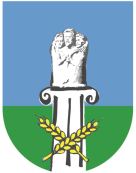 WÓJT GMINY KOŁACZKOWOPLAC REYMONTA 3, 62-306 KOŁACZKOWO